PART I. 	Student, Program, Thesis/Project, Supervisor Information (To be filled by the student)PART III. Approval of the SupervisorPART III. Approval of the Department ChairNOTES: 1. ALL RELEVANT FIELDS SHOULD BE FILLED IN (* FIELDS ARE REQUIRED).2. THE STUDENT SHOULD FILL IN THIS FORM ON THE COMPUTER IN CONSULTATION WITH THE SUPERVISOR AND HAND IT IN TO THE DEPARTMENT.3. AFTER APPROVAL, THIS FORM SHOULD BE SENT TO THE GRADUATE SCHOOL OF SOCIAL SCIENCES VIA EBYS.4. GRADUATE SCHOOL WILL NOT ACCEPT INCOMPLETE OR/AND HAND WRITTEN FORM.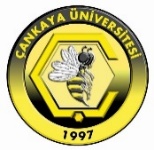 ÇANKAYA UNIVERSITYGraduate School of Social SciencesThesis/Project Proposal and Supervisor Appointment FormStudent Number:*Student Number:*Program Name and Type:*Program Name and Type:*  Student Name:*  Student Name:*Thesis Entry Form Reference Number:Thesis Entry Form Reference Number:    I consent to the use of my student email for the purpose of similarity check within the scope of the Personal Data Protection and                Processing Policy.    I consent to the use of my student email for the purpose of similarity check within the scope of the Personal Data Protection and                Processing Policy.    I consent to the use of my student email for the purpose of similarity check within the scope of the Personal Data Protection and                Processing Policy.    I consent to the use of my student email for the purpose of similarity check within the scope of the Personal Data Protection and                Processing Policy.    I consent to the use of my student email for the purpose of similarity check within the scope of the Personal Data Protection and                Processing Policy.    I consent to the use of my student email for the purpose of similarity check within the scope of the Personal Data Protection and                Processing Policy.    I consent to the use of my student email for the purpose of similarity check within the scope of the Personal Data Protection and                Processing Policy.    I consent to the use of my student email for the purpose of similarity check within the scope of the Personal Data Protection and                Processing Policy.    I consent to the use of my student email for the purpose of similarity check within the scope of the Personal Data Protection and                Processing Policy.    I consent to the use of my student email for the purpose of similarity check within the scope of the Personal Data Protection and                Processing Policy.  Date:  Signature:  Signature:            Assignment of Thesis Supervisor/Co-supervisor for the first time           Assignment of Thesis Supervisor/Co-supervisor for the first time           Assignment of Thesis Supervisor/Co-supervisor for the first time           Assignment of Thesis Supervisor/Co-supervisor for the first time           Assignment of Thesis Supervisor/Co-supervisor for the first time           Assignment of Thesis Supervisor/Co-supervisor for the first time           Assignment of Thesis Supervisor/Co-supervisor for the first time           Assignment of Thesis Supervisor/Co-supervisor for the first time           Assignment of Thesis Supervisor/Co-supervisor for the first time           Assignment of Thesis Supervisor/Co-supervisor for the first timeSupervisor   : Supervisor   : Supervisor   : Title:*Co-supervisor:Co-supervisor:Co-supervisor:Title:*               Proposal of Thesis/Project Title for the first time               Proposal of Thesis/Project Title for the first time               Proposal of Thesis/Project Title for the first time               Proposal of Thesis/Project Title for the first time               Proposal of Thesis/Project Title for the first time               Proposal of Thesis/Project Title for the first time               Proposal of Thesis/Project Title for the first time               Proposal of Thesis/Project Title for the first time               Proposal of Thesis/Project Title for the first time               Proposal of Thesis/Project Title for the first timeTitle of the Thesis/Project:*Title of the Thesis/Project:*Title of the Thesis/Project:*    I hereby certify that the proposed research for PhD / Master’s degree is original to the best of my knowledge.    I hereby certify that the proposed research for PhD / Master’s degree is original to the best of my knowledge.    I hereby certify that the proposed research for PhD / Master’s degree is original to the best of my knowledge.    I hereby certify that the proposed research for PhD / Master’s degree is original to the best of my knowledge.    I hereby certify that the proposed research for PhD / Master’s degree is original to the best of my knowledge.    I hereby certify that the proposed research for PhD / Master’s degree is original to the best of my knowledge.    I hereby certify that the proposed research for PhD / Master’s degree is original to the best of my knowledge.    I hereby certify that the proposed research for PhD / Master’s degree is original to the best of my knowledge.    I hereby certify that the proposed research for PhD / Master’s degree is original to the best of my knowledge.    I hereby certify that the proposed research for PhD / Master’s degree is original to the best of my knowledge.Aim, Scope and Methods*Aim, Scope and Methods*Aim, Scope and Methods*Aim, Scope and Methods*Aim, Scope and Methods*Aim, Scope and Methods*Aim, Scope and Methods*Aim, Scope and Methods*Aim, Scope and Methods*Aim, Scope and Methods*Expected Results*Expected Results*Expected Results*Expected Results*Expected Results*Expected Results*Expected Results*Expected Results*Expected Results*Expected Results*References*References*References*References*References*References*References*References*References*References*Supervisor Name:*Title:*Department:*Signature:*Date:*Co-supervisor Name:Title:Institution:Give full address if other than Çankaya UniversityDepartment:Signature:Date:Department Chair:Signature:Date: